Konkurs „Takich jarmarków już nie ma… Rola jarmarków chłopskich w kulturze wiejskiej dawniej i dziś”.  Konkurs organizowany w ramach projektu „Jarmark w Bodzentynie na fotografii Janusza Buczkowskiego” realizowany dzięki dofinansowaniu, jakie Muzeum Wsi Kieleckiej otrzymało w ramach programu: "Kultura –Interwencje 2019" z Narodowego Centrum Kultury.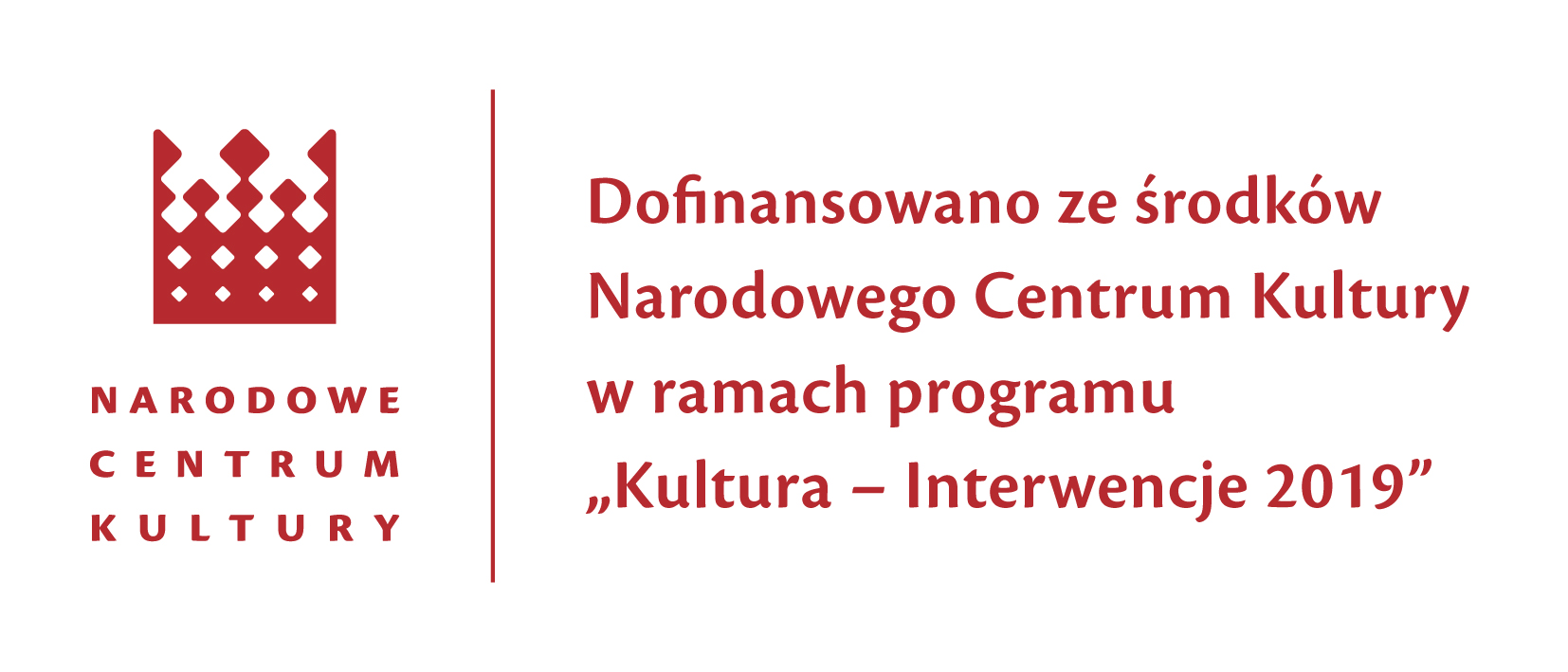 Organizatorem konkursu jest Muzeum Wsi Kieleckiej.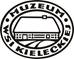 Realizatorzy: Mauzoleum Martyrologii Wsi Polskich w Michniowie oddział Muzeum Wsi Kieleckiej.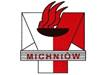 Cele konkursu:Zainteresowanie uczniów historią regionalną Zainteresowanie problematyką jarmarków jako ważnych elementów życia gospodarczego kieleckiej wsiPopularyzowanie wiedzy na temat społeczności wiejskiej i obyczajów wiejskich Rozwijanie umiejętności krytycznego podejścia do przekazu historycznegoUpamiętnianie obyczajów towarzyszących transakcjom kupna – sprzedaży Popularyzacja kieleckiej gwary.Konkurs przeznaczony jest dla uczniów szkół podstawowych w klasach IV-VIII. Prace wykonywane indywidualnie. Uczeń reprezentuje swoją klasę. W Konkursie może uczestniczyć do 5 uczniów z danej klasy.Obszar konkursu obejmuje województwo świętokrzyskie.Wymagana forma:Uczeń zobowiązany jest do wykonania wypracowania lub rozprawki nt. „Takich jarmarków już nie ma… Rola jarmarków chłopskich w kulturze wiejskiej dawniej i dziś”. Praca ma za zadanie wychwycenie elementów krajobrazu jarmarków, które miały miejsce w II połowie XX w. i porównanie z obecnymi. Teksty powinny być opracowane na podstawie materiałów opublikowanych na stronie internetowej www.mwk.com.pl oraz rozmów z seniorami. Praca nie powinna przekroczyć 4 stron formatu A4. Prace powinny być złożone w 2 egzemplarzach w formie wydruku. Prace konkursowe mogą dotyczyć różnych zagadnień związanych z jarmarkami.Prace pisemne podlegają wymogom redakcyjnym (czcionka: Times New Roman, format A-4, wydruk jednostronny, wyjustowany, czcionka 12, interlinia 1,5).Do prac należy dołączyć: dane autora (imię i nazwisko, ewentualnie adres e-mail i numer telefonu, nazwę reprezentowanej szkoły) i opiekunów (nauczycieli) oraz zgodę rodziców lub opiekunów prawnych uczniów biorących udział na bezpłatne wykorzystanie prac lub ich części w celach naukowo-dydaktycznych oraz informacyjnych i reklamujących Konkurs. Jednocześnie uczestnicy Konkursu zobowiązani są do przedłożenia zgody rodziców lub opiekunów prawnych uczniów biorących w nim udział na przetwarzanie ich danych osobowych w celu realizacji Konkursu (załącznik 1).Termin nadsyłania prac: do 30 września 2019 r. na adres: Mauzoleum Martyrologii Wsi Polskich w Michniowie oddział Muzeum Wsi Kieleckiej, Michniów 38, 26-130 Suchedniów (z dopiskiem: Konkurs „Kupić, nie kupić, potargować można”). Ogłoszenie wyników nastąpi 2 października 2019 r. W skład Komisji Konkursowej wchodzą: Ewa Kołomańska – Kierownik Mauzoleum Martyrologii Wsi Polskich w Michniowie, dr Katarzyna Jedynak – Kierownik Działu Edukacji Martyrologicznej, dr Justyna Staszewska – pracownik Działu Edukacji Martyrologicznej. Decyzje Komisji Konkursowej są ostateczne i nie podlegają weryfikacji lub zaskarżeniu. Decyzje Komisji Konkursowej podejmowane są zwykłą większością głosów. Prace podlegają ocenie merytorycznej według kryteriów oraz poprawności formy. Nagrodzeni zostaną autorzy trzech najlepszych prac. Nagrodami w konkursie będą wydawnictwa historyczne oraz bezpłatne bilety wstępu dla całej klasy do Parku Etnograficznego w Tokarni.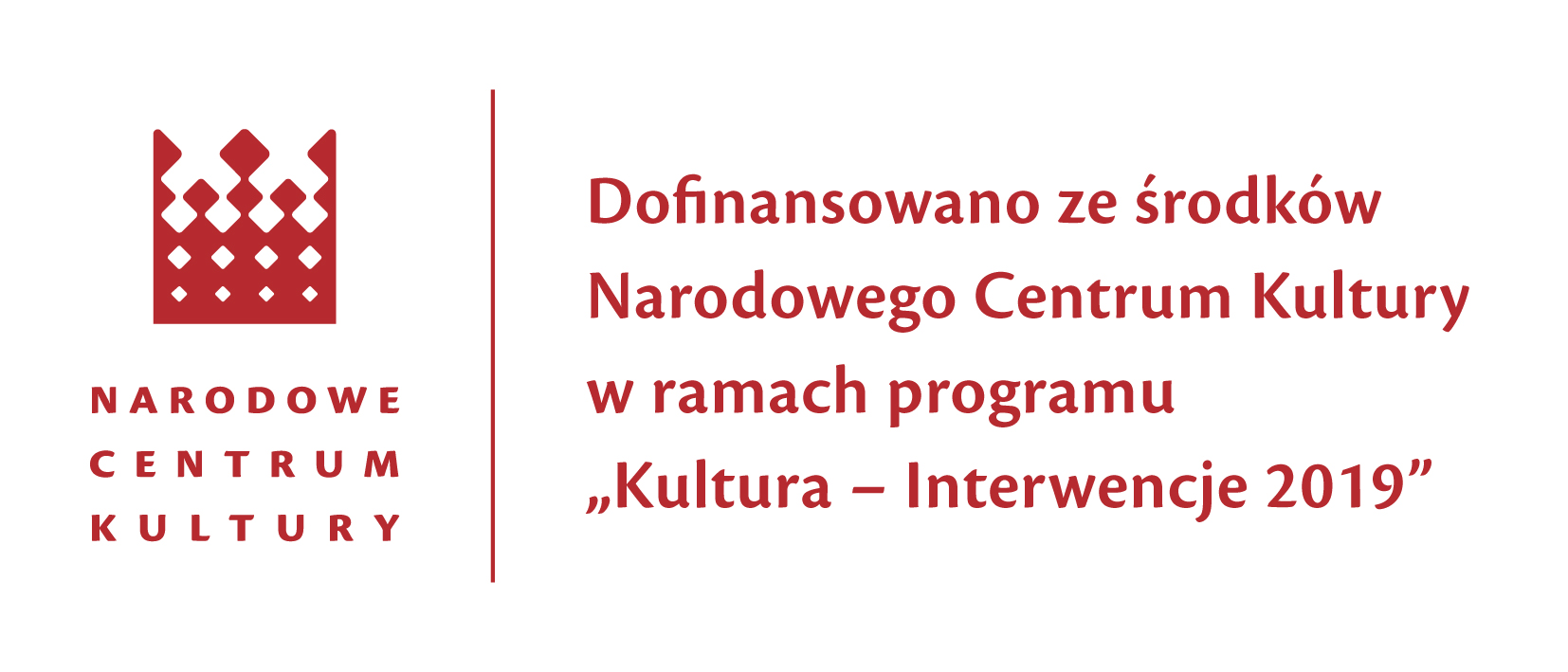 Załącznik 1.METRYCZKA UCZESTNIKA KONKURSUZałącznik nr 2……………………………………………………….Miejscowość, dataOświadczenieWyrażam zgodę na bezpłatne wykorzystanie pracy ucznia …………………………………….. lub jej części w celach naukowo-dydaktycznych oraz informacyjnych i reklamujących Konkurs przez jego organizatorów.                                                                                                     ……………………………………..…………………….Podpis rodzica lub opiekuna prawnego ucznia……………………………………………………….Miejscowość, dataZałącznik nr 3OświadczenieWyrażam zgodę na przetwarzanie danych osobowych ucznia …………………………………………w celu realizacji Konkursu oraz w celu promocji konkursu przez Muzeum Wsi Kieleckiej, zgodnie z ustawą z dnia 29 sierpnia 1997 r. – o ochronie danych osobowych (t.j. Dz. U. z 2014 r., poz. 1182).                                                                                                    ……………………………………..…………………….Podpis rodzica lub opiekuna prawnego uczniaDane ucznia/ów(imię, nazwisko, klasa, nr tel., e -mail)Dane nauczyciela/i(imię, nazwisko, nr tel., e -mail)Dane szkoły(nazwa szkoły, adres, nr tel., e- mail)Dyrektor szkoły(imię i nazwisko)Informacje dodatkowe dotyczące pracy(np. mapa, plan, fotografie, itp.)